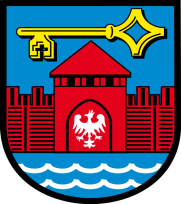 GMINA SANTOK
ul. Gorzowska 59;  66-431 Santok 
tel. (48) 957287510, fax. (48) 957287511
e-mail: urzad@santok.pl, http: www.santok.plSantok, 7 kwietnia  2021 r. Znak sprawy: ZP.271.1.2021.BP Wykonawcy biorący udział w postępowaniuINFORMACJA O WYBORZE OFERTY NAJKORZYSTNIEJSZEJ KOREKTADotyczy: postępowania o udzielenie zamówienia publicznego w trybie podstawowym bez negocjacji pn. „Całoroczna konserwacja dróg gminnych na terenie Gminy Santok w roku 2021”Zgodnie z art.253 ust.1 ustawy z dnia 11 września 2019r. - Prawo zamówień publicznych (Dz.U.z 2019r.,poz.2019 ze zm.), Zamawiający Gmina Santok – Urząd Gminy w Santoku, informuje równocześnie wszystkich Wykonawców o:WYOBORZE OFERTY NAJKORZYTSNIEJSZEJWyboru najkorzystniejszej oferty dokonano na podstawie kryteriów oceny ofert określonych w rozdziale XIX pkt.2 Specyfikacji Warunków Zamówienia.W dniu 31 marca 2021 roku, Zamawiający opublikował wybór najkorzystniejszej oferty. W treści Informacji o wyborze oferty najkorzystniejszej, nastąpiła omyłka pisarska, poprzez wpisanie kwoty z oferty nr 1 a nie jak winno być z oferty nr 3. Wybrana została oferta nr 3 złożoną przez: Przedsiębiorstwo Produkcyjno – Usługowo Handlowe Leon Tołkacz z  siedzibą Sarbiewo 3; 66-542 Zwierzyn, z ceną wykonania przedmiotu zamówienia w wysokości 306 393,00 złotych (słownie: trzysta sześć tysięcy trzysta dziewięćdziesiąt trzy złote 10/100). Zamawiający przedstawia poniżej punktację przyznaną złożonej ofercie w każdym kryterium oceny:UZASADNIENIE WYBORU NAJKORZYSTNIEJSZEJ OFERTY:Oferta Przedsiębiorstwa Produkcyjno Usługowo – Handlowego Leon Tołkacz z siedzibą Sarbiewo 3; 66-542 Zwierzyn, spełnia wszystkie warunki wymagane przez Zamawiającego określone w Specyfikacji Warunków Zamówienia i uzyskała największą liczbę punktową na podstawie przyjętych kryteriów oceny ofert określonych w rozdziale XIX pkt.2 Specyfikacji Warunków Zamówienia. Szczegółowe uzasadnienie: W przedmiotowym postępowaniu przetargowym, złożono trzy (3) oferty. Oferta Przedsiębiorstwa Produkcyjno Usługowo – Handlowego Leon Tołkacz z siedzibą Sarbiewo 3; 66-542 Zwierzyn, została sprawdzona przez  Zamawiającego. Kwota zaproponowanej oferty mieści się w  kwocie jaką Zamawiający zamierza przeznaczyć na sfinansowanie zamówienia. Zamawiający mylnie podał kwotę z oferty nr 1. Jednocześnie Zamawiający informuje, że wobec czynności Zamawiającego przysługują Wykonawcy środki ochrony prawnej w terminach zgodnie z zasadami określonymi w Dziale IX PZP.Paweł Pisarek(-)Wójt Gminy SantokNumer ofertyStreszczenie oceny i porównanie złożonych ofertStreszczenie oceny i porównanie złożonych ofertNumer ofertyWykonawcy którzy złożyli oferty nie podlegające odrzuceniuPunktacja uzyskana w poszczególnych kryteriach oceny ofert 1Szlendak – Baranowski s.c z siedzibą przy ul. Partyzantów 4; 66-400 Gorzów Wielkopolski1) Cena – 53 pkt. 2) Termin podjęcia działań (1 dzień) – 40 pkt.Razem: 93 punktów = 93%2Usługi Transportowe, Leśne i Ogólnobudowlane – Ewa Cimander z siedzibą przy ul. Szkolnej 8; 66-415 Kłodawa 1) Cena – 24,94 pkt. 2) Termin podjęcia działań (1 dzień) – 40 pkt.Razem: 64,94 punktów = 64,94%3Przedsiębiorstwo Produkcyjno Usługowo Handlowe Leon Tołkacz Sarbiewo 3, 66-542 Zwierzyn1) Cena – 60 pkt. 2) Termin podjęcia działań (1 dzień) – 40 pkt.Razem: 100 punktów = 100%